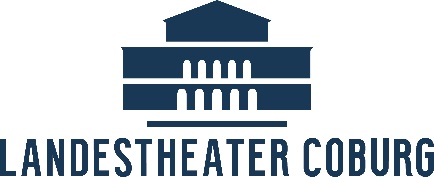 Pressemitteilung„IT´Z JAZZ“ – Ein Wochenende voller Musik, Lebensfreude und TheaterAlle Musik-Liebhaber und Theater-Fans erwartet vom 25. bis 27. September ein ganz besonderes Wochenende, wenn es heißt „IT´Z JAZZ around the Globe“.Dieses ganz der Musik gewidmete Wochenende hält zahlreiche Events für Sie bereit. Im Großen Haus des Landestheaters Coburg spielt am Freitag die Jazz-Band „Quadro Nuevo“ auf. Sie haben sich in den über zwanzig Jahren ihres Bestehens einen Namen in der Jazz-Szene gemacht. Sie tourten bereits durch die ganze Welt und können viele Auszeichnungen und Erfolge vorweisen, darunter einen ECHO Jazz in der Kategorie „bester Live-Act“. Mit ihrer Leidenschaft und Spielfreude begeistern sie regelmäßig ihre Zuhörer.Am 26. September folgt dann die lang erwartete Premiere der Produktion „Globe Songs Episode I“. In diesem Stück von Rudolf Hild und Matthias Straub nehmen die Band und die Schauspieler*innen Sie mit auf eine musikalische Welt- und Zeitreise. Mit dieser Reise durch die größten Popsongs können Sie den musikalischen Abend lang in Erinnerungen schwelgen. Sonntags können Sie sich von Marialy Pacheco verzaubern lassen. Geboren in Havana gewann die Jazzpianistin als erste Frau den Klavierwettbewerb beim Jazzfestival in Montreux. In ihren Kompositionen lässt sie traditionelle kubanische Rhythmen einfließen. Freuen Sie sich auf die Symbiose aus leidenschaftlichem kubanischen Temperament und technischer Brillianz.Auf dem Schlossplatz erwarten Sie weitere musikalische Darbietungen rund um das Genre Jazz. Peter Aisher entführt Sie in seiner Pianobar in eine New-Yorker Jazz-Kneipe, wo das Licht schummrig und die Drinks stark sind. Die Band „Black Star“ besteht aus Ensemblemitgliedern des Landestheaters Coburg, die sich hauptberuflich mit klassischer Musik beschäftigen. Am Samstag geben sie ein Programm aus dem Spannungsfeld zwischen Pop, Rock und Alternative zum Besten. Das Duo „Curls and Strings“ besteht aus dem Gitarristen Christian Rosenau und der Sängerin Susann Karadah, die mit ihrer perfekten Harmonie überzeugen.Bei einer Jazz-Matinee spielen auf dem Schlossplatz am Samstag die Jazz-Band „Karawahn“, eine moderne, aus Coburg stammende Jazz-Band und am Sonntag das „Scott Hemingway Septett“ für Sie. Deren Saxophonist Dirk Rumig spielte bereits bei zahlreichen Produktionen des Coburger Landestheaters mit.Der Eintritt für Veranstaltungen auf dem Schlossplatz ist frei. Bitte beachten Sie jedoch, dass sie auch für die kostenlosen Veranstaltungen Einlasskarten bei der Theaterkasse besorgen müssen. Sie werden das gesamte Wochenende mit Drinks und Soul Food auf dem Schlossplatz versorgt.Kontakt zur TheaterkasseLandestheater Coburg, Schloßplatz 6, 96450 CoburgÖffnungszeiten: Di. – Fr. 10 – 17 Uhr, Sa. 10 – 12 Uhr Telefonische Erreichbarkeit: Di. – Fr. 10 – 17 Uhr und Sa. 10 – 12 UhrTel.: +49 (9561) 89 89-89; Telefax: +49(09561) 89 89-88E-Mail: theaterkasse@landestheater.coburg.deInternet: www.landestheater-coburg.de